Temat: Utrwalamy wiadomości z zakresu zdolności motorycznych organizmu.Zadania do wykonania:Zadanie nr. 1 Zapoznaj się:Człowiek posiada zdolności kondycyjne i koordynacyjne. Do uzyskania wysokiego poziom sprawności fizycznej należy te zdolności trenować.  Efektem prawidłowego przygotowania sprawnościowego będzie:ogólne zwiększenie poziomu zdolności motorycznych i funkcjonowania organizmu;wzrost skuteczności działania podczas np. gry;skrócenie czasu nauki nowych elementów techniczno -taktycznych;szybsza regeneracja organizmu po ćwiczeniach, treningu, zawodach sportowych czy kontuzji;mniejsza podatność na zmęczenie fizyczne i psychiczne (koncentracja);zapobieganie negatywnym skutkom stosowania jednostronnych obciążeń specjalistycznych.Zadanie nr. 2  Zapamiętaj:Zdolności motoryczne  dzielimy na kondycyjne i koordynacyjne.Zdolności kondycyjne zależą od możliwości energetycznych człowieka (np. siła i wytrzymałośc) , natomiast zdolności koordynacyjne związane są z umiejętnością do sterowania ruchami ciała.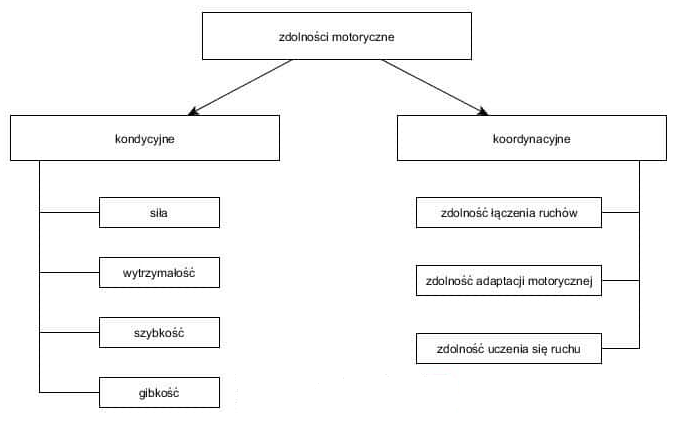 Zadanie nr.3 Wyślij informację do swojego nauczyciela WF o zapoznaniu się z tematem.Siła-  zdolność do pokonywania oporów zewnętrznych lub przeciwstawiania się im.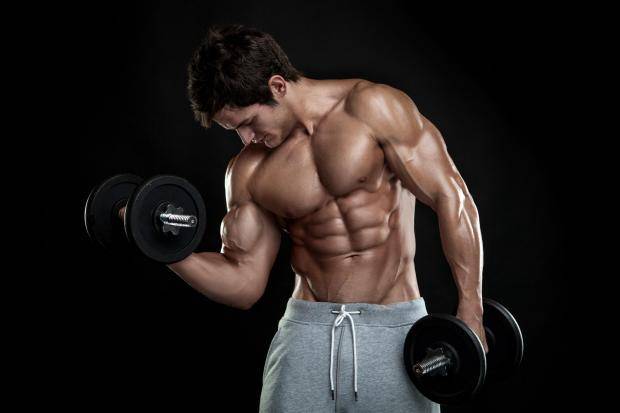 Żródło: https://blackbeltrx.com/pl/zdolnosci-motoryczne-cz1/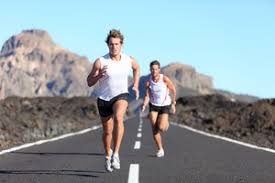 Żródło:https://www.google.com/url?sa=i&url=https%3A%2F%2Fpotrafiszschudnac.pl%2Fo-cwiczeniach%2Fpodstawowe-cechy-motoryczne-czlowiekaWytrzymałość- zdolność do długotrwałego wykonania działań bez obniżenia ich efektywności.Szybkość- -  zdolność do możliwość wykonywania ruchu w możliwie najkrótszym czasie.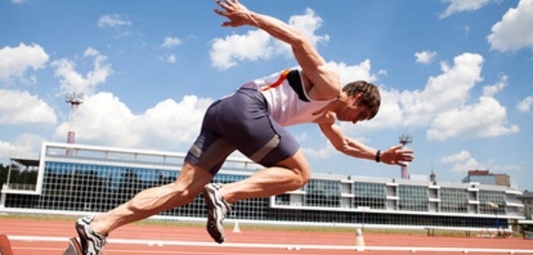 Żródło: https://blackbeltrx.com/pl/zdolnosci-motoryczne-cz1/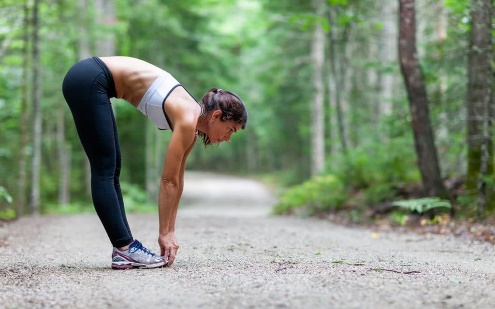  Żródło: https://blackbeltrx.com/pl/zdolnosci-motoryczne-cz1/Gibkość- jest to ruchomość ciała w poszczególnych stawach i zdolność wykonywania ruchów w maksymalnym zakresie.